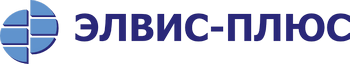 ПРЕСС-РЕЛИЗСпециальное программное обеспечение «Базовый Доверенный Модуль» зарегистрировано в реестре программ для ЭВММосква, 12 марта 2015 годаКомпания ЭЛВИС-ПЛЮС, системный интегратор в области обеспечения безопасности информации и разработчик средств защиты информации, сообщает о получении Свидетельства о государственной регистрации программы для ЭВМ.Специальное программное обеспечение «Базовый Доверенный Модуль» было зарегистрировано в реестре программ для ЭВМ 10 февраля 2015 года. Авторами СПО является группа сотрудников компании из Лаборатории доверенной среды. Полученное свидетельство является основанием для включения СПО БДМ в разрабатываемый Минкомсвязью России реестр отечественного программного обеспечения.Технология Базовый Доверенный Модуль (БДМ) разработана в соответствии с современными международными стандартами и требованиями российских регуляторов в области защиты информации и предназначена для построения доверенной вычислительной среды в информационных системах различного масштаба. Технология реализована при помощи специального программного обеспечения компании ЭЛВИС-ПЛЮС и предназначена для защиты данных в процессе хранения и загрузки. Вся чувствительная и конфиденциальная информация, имеющаяся на компьютере, шифруется по российскому национальному криптографическому алгоритму ГОСТ 28147-89, что обеспечивает её защиту от несанкционированного доступа в случае утраты ноутбука или попытки доступа к нему и его памяти посторонних лиц.Олег Вернер, руководитель Лаборатории доверенной среды ЭЛВИС-ПЛЮС: «Получение свидетельства о внесении нашей разработки в реестр программного обеспечения — важный шаг для становления Базового Доверенного Модуля как зрелой, обладающей коммерческим потенциалом технологии. Не скрою, что это ещё и очень приятная личная веха для меня и моих коллег. Несмотря на получение свидетельства, мы не собираемся останавливаться на достигнутом: впереди новые устройства, новые платформы и новые сценарии использования БДМ».О компании ЭЛВИС-ПЛЮСКомпания ЭЛВИС-ПЛЮС, основанная в 1991 году, является одним из ведущих системных интеграторов в области информационной безопасности. Компания оказывает широкий спектр консалтинговых и интеграционных услуг в области построения корпоративных информационных систем, компьютерных сетей и систем информационной безопасности.Сайт компании — elvis.ruО технологии БДМ — elvis.ru/products/bdm/